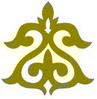 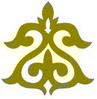                                                                                                                 Павлодар облысы бойынша      Мемлекеттік кірістер       департаментінің                                                                                                               2017 жылғы  28 желтоқсандағы                                                                                                                №  353   бұйрығымен бекітілді                                                               Қазақстан Республикасы Қаржы министрлігі Мемлекеттік кірістер   комитеті  Павлодар облысы бойынша Мемлекеттік кірістер департаментінде2018 жылдың 1-жарты жылдығынажеке тұлғалар мен заңды тұлғалар  өкілдерін қабылдауКЕСТЕСІҚабылдауға жазылу телефоны  (8-7182)  32-13-59. Е-mail: s.secretar1@kgd.gov.kz, k.kense@kgd.gov.kz                        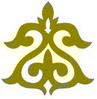 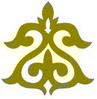                            Приложение  к приказу        Департамента                                   государственных доходов по                       Павлодарской области №353                    от  28       декабрь    2017 года         Г Р А Ф И Кприема физических лиц и представителей юридических лицв Департаменте государственных доходов по Павлодарской областиКомитета государственных доходовМинистерства финансов Республики Казахстанна 1-полугодие 2018 годаЗапись на прием по телефонам (8-7182)  32-13-59. Е-mail: s.secretar1@kgd.gov.kz, k.kense@kgd.gov.kЛауазымыТегі, аты, әкесінің атыҚабылдау күні мен уақыты    Қабылдау           орныПавлодар облысы бойынша Мемлекеттік кірістер департаменті басшысыБайғұрманов ЕрнұрЕрматұлыСәрсенбі сағ. 15-00-ден 17-00 дейінПавлодар қ. Ленин к-сі, 57 кабинет 305Павлодар облысы бойынша Мемлекеттік кірістер департаменті басшысының орынбасарыШәкірова Әсем АмангелдіқызыСейсенбі, сағ. 15-00-ден 17-00 дейінПавлодар қ. Ленин к-сі, 57 кабинет 203Павлодар облысы бойынша Мемлекеттік кірістер департаменті басшысының орынбасарыБазилов Ілияс СағынтайұлыБейсенбі,  сағ. 15-00-дан   17-00 дейінПавлодар қ. Толстой к-сі, 98 кабинет 202Павлодар облысы бойынша Мемлекеттік кірістер департаменті басшысы орынбасарыБелгібаев Қуат Қуанышұлы Жұма, сағ. 15-00-ден 17-00 дейінПавлодар қ. Ленин к-сі, 57 кабинет 601ДолжностьФамилия, имя, отчествоДень неделии время приемаМестонахождениеРуководитель Департамента государственных доходов по Павлодарской областиБайгурманов Ернур ЕрматовичСреда с 15-00 до 17-00 часовг.Павлодарул. Ленина, 57 кабинет 305Заместитель руководителя Департамента государственных доходов по Павлодарской областиШакирова Асем АмангельдиновнаВторник с 15-00 до 17-00 часовг.Павлодарул. Ленина, 57 кабинет 203Заместитель руководителя Департамента государственных доходов по Павлодарской областиБазилов Ильяс СагинтаевичЧетверг 15-00 до17-00 часовг.Павлодарул. Толстого, 98 кабинет 202 Заместитель руководителя Департамента государственных доходов по Павлодарской областиБельгибаев Куат КуанышевичПятница с 15-00 до 17-00 часовг.Павлодарул. Ленина, 57 кабинет 601